ACCORDO DI COLLABORAZIONE TECNICO-SCIENTIFICA ex ART. 15 DELLA L.241/90 e s.m.i. PER IL PROGETTO ADRIACLIM “CLIMATE CHANGE INFORMATION, MONITORING AND MANAGEMENT TOOLS FOR ADAPTATION STRATEGIES IN ADRIATIC COASTAL AREAS” NELL’AMBITO DEL PROGRAMMA INTERREG ITALIA-CROAZIA 2014-2020.TRAL’Agenzia Regionale per la Prevenzione e Protezione Ambientale del Veneto (di seguito ARPAV), con sede legale in Padova, Via Ospedale Civile, n. 24, (C.F. 92111430283 e P.IVA 03382700288), rappresentata dal Dirigente responsabile del Servizio Centro Meteorologico, dott Stefano Micheletti, giusti i poteri conferiti con DDG n. ______del __/__/_____,EL’Università IUAV di Venezia (di seguito l’Università), con sede in Santa Croce, 191 Tolentini - VENEZIA (C.F 80009280274 e P. IVA 00708670278) rappresentato, ai fini del presente atto, dal prof. Alberto Ferlenga in qualità di Rettore legittimato alla firma del presente atto con delibere del Senato Accademico del 15/07/2020 e del Consiglio di Amministrazione del 22/07/ 2020,di seguito, congiuntamente, definite “le Parti”;PREMESSO CHEARPAV è partner nel progetto INTERREG Italia-Croazia denominato ADRIACLIM - Climate Change information, monitoring and management tools for adaptation strategies in Adriatic coastal areas (di seguito “Progetto”), che intende sviluppare scenari climatici attuali e futuri con adeguato dettaglio spaziale e metodologie di analisi degli impatti al fine di supportare l'attività di pianificazione territoriale di adattamento ai cambiamenti climatici a scala regionale e locale. Questo progetto consoliderà le attività di monitoraggio climatico, di modellizzazione del clima futuro e la pianificazione delle misure per rafforzare le capacità di adattamento delle regioni italiane e della Croazia anche mediante la cooperazione transfrontaliera, concretizzandole con azioni pilota a livello di ciascuna regione partner.ARPAV, nell’ambito del progetto, ha anche il compito di definire linee guida e sviluppare una metodologia per supportare le amministrazioni degli enti locali dell’area costiera veneta nell’attività di pianificazione per affrontare le sfide dei cambiamenti climatici.L’Università, valorizzando le proprie competenze nel campo della pianificazione territoriale ed urbanistica per l’adattamento e la resilienza climatica, sta sperimentando sul campo l’applicazione di metodologie e strumenti atti a supportare le amministrazioni locali nei processi di redazione e attuazione della pianificazione di mitigazione e adattamento ai cambiamenti climatici.Le Parti intendono collaborare in quanto è interesse comune sviluppare strumenti e metodologie per affrontare la problematica cogente della mitigazione e adattamento ai cambiamenti climatici, mediante il coinvolgimento degli attori a scala regionale con attenzione a tutti i livelli della pianificazione territoriale ed urbanistica. Tale attività sarà particolarmente orientata a soddisfare le esigenze dell’area costiera veneta.Il carattere innovativo e di ricerca e il reciproco interesse che riveste tale attività, fanno ritenere opportuno sottoscrivere un Accordo di collaborazione tecnico-scientifica tra le Parti, ai sensi dell’art. 15 della Legge n. 241/90.Tutto ciò premesso,si conviene quanto segueArt. 1 - Oggetto Il presente Accordo ha per oggetto attività di ricerca congiunta e finalizzata alla definizione di linee guida e di un approccio metodologico atti a supportare le amministrazioni degli enti locali dell’area costiera veneta nello sviluppo di azioni e strumenti pianificatori utili per affrontare la sfida dei cambiamenti climatici, tenendo conto degli scenari futuri secondo le più recenti proiezioni climatiche e dei conseguenti impatti. Tali interventi dovranno essere perseguiti nel rispetto delle finalità del progetto ADRIACLIM.Art. 2 – Attività delle Parti2.1 In relazione alla tempistica delle azioni del Progetto, le Parti concordano le reciproche attività per ciascuna fase operativa e la relativa tempistica come descritte nell’allegato sub 1) “Piano delle attività e tempistiche Progetto ADRIACLIM”, quale parte integrante e sostanziale del presente Accordo impegnandosi a rispettarne i termini per evitare qualunque pregiudizio.2.2 L’Università, per massimizzare i risultati oggetto della collaborazione, si impegna a partecipare, su invito di ARPAV, agli incontri del Progetto qualora sia necessario per l’attività da svolgere o di interesse per il presente Accordo, nonché a collaborare alla presentazione dei risultati nell’ambito delle azioni del Progetto.Art. 3 – Decorrenza e durata. Recesso3.1 Gli effetti giuridici ed economici del presente Accordo decorrono dalla data di sottoscrizione fino al 31/12/2022, termine conclusivo del progetto, salvo proroga espressa, concordata antecedentemente alla scadenza.3.2 Ciascuna Parte ha facoltà di esercitare il diritto di recesso, da comunicarsi via PEC all’altra, con un preavviso scritto di almeno 60 gg.; è fatto salvo in ogni caso il diritto al rimborso da parte di ARPAV dei costi sostenuti da Università per le attività eseguite o in corso di esecuzione sino alla data in cui il recesso produce effetto.Art. 4 – Responsabili dell’esecuzione contrattuale4.1 Al fine di coordinare in modo ottimale, all’interno del proprio ente e tra loro, lo svolgimento delle attività e vigilare sulla puntuale esecuzione delle reciproche obbligazioni, le Parti nominano ciascuna un responsabile dell’Accordo come segue:ARPAV: dott. Stefano Micheletti – Dirigente responsabile del Servizio Centro Meteorologico;Università: prof. Francesco Musco – Professore associato di Tecnica e Pianificazione Urbanistica4.2 L’eventuale sostituzione del responsabile deve essere tempestivamente comunicata all’altra Parte via PEC.4.3 Gli indirizzi PEC da utilizzare per le comunicazioni relative al presente Accordo di collaborazione sono:ARPAV: drst@pec.arpav.it Università: ufficio.protocollo@pec.iuav.it Art. 5 – Rimborso delle spese5.1 Per lo svolgimento delle attività oggetto del presente Accordo di collaborazione, ARPAV trasferirà, a titolo di rimborso spese, all’Università, l’importo massimo omnicomprensivo di € 100.000,00 che sarà erogato secondo le seguenti modalità:anno 2020 importo complessivo € 31.950,00 suddiviso in:€ 20.000,00 acconto per consentire l’avvio delle attività progettuali, con emissione di nota di debito entro 30 giorni dalla sottoscrizione dell’Accordo;importo massimo di € 11.950,00 da corrispondere a seguito di presentazione della reportistica prevista dall’allegato 1 al presente Accordo e della rendicontazione delle spese effettivamente sostenute, con trasmissione di nota di debito emessa entro il 31/12/2020.anno 2021 importo complessivo € 38.050,00, suddiviso in:importo massimo di € 19.800,00 da corrispondere a seguito di presentazione della reportistica prevista dall’allegato 1 al presente Accordo e della rendicontazione delle spese effettivamente sostenute, con trasmissione di nota di debito emessa entro il 30/06/2021;importo massimo di € 18.250,00 da corrispondere a seguito di presentazione della reportistica prevista dall’allegato 1 al presente Accordo e della rendicontazione delle spese effettivamente sostenute, con trasmissione di nota di debito emessa entro il 31/12/2021.anno 2022 importo complessivo € 30.000,00, suddiviso in:importo massimo di € 16.600,00 da corrispondere a seguito di presentazione della reportistica prevista dall’allegato 1 al presente Accordo e della rendicontazione delle spese effettivamente sostenute, con trasmissione di nota di debito emessa entro il 30/06/2022;importo massimo di € 13.400,00 da corrispondere a seguito di presentazione della reportistica prevista dall’allegato 1 al presente Accordo e della rendicontazione delle spese effettivamente sostenute, con trasmissione di nota di debito emessa entro il 31/12/2022.5.2. Gli importi verranno accreditati, previa emissione di nota di debito da parte dell’ Università, con le seguenti modalità: bonifico presso il Banco Popolare, sede di Venezia (Cannaregio 122/A) IBAN: IT36D0503402071000000020500.5.3 Le Parti danno sin da ora atto che, poiché trattatasi di un’attività collegata al Progetto, ARPAV può applicare decurtazioni all’importo del rimborso effettivo, in relazione ad attività previste e non svolte o svolte in modo difforme o in ritardo rispetto a quanto definito dal “Piano delle attività e tempistiche allegato sub 1) al presente Accordo.5.4 Le categorie di spese ammissibili a rimborso sono le seguenti:spese di personale;spese per missioni finalizzate alla raccolta di dati ed informazioni necessari per il perseguimento degli obiettivi progettuali, al coordinamento tra le parti e alla partecipazione agli incontri di progetto;spese per acquisto di software, strumenti modellistici e di materiali di consumo strettamente funzionali al perseguimento degli obiettivi progettuali.5.5 Le modalità di rendicontazione dovranno essere conformi alle regole stabilite dal manuale di gestione del Programma Interreg Italia-Croazia. L’Università si impegna, pertanto, a consegnare ad ARPAV la documentazione di spesa necessaria per la rendicontazione prevista dai progetti Interreg Italia-Croazia contestualmente alla emissione delle note di debito. Il pagamento delle competenze verrà effettuato entro 30 giorni dalla ricezione dei giustificativi di spesa e a seguito di verifica di congruità delle spese.Art. 6 – Proprietà e diffusione dei risultatiFatti salvi gli obblighi di pubblicazione previsti dalla vigente normativa in materia di dati ambientale, tutti i dati acquisiti e gli elaborati prodotti, sono di proprietà congiunta di ARPAV e dell’Università, che potranno utilizzarli a fini istituzionali, con l’avvertenza di citare la fonte e i soggetti coinvolti nella realizzazione delle iniziative, provvedendo se del caso alla loro diffusione anche mediante i rispettivi siti internet con l’obbligo di essere elaborate con i loghi e i riferimenti grafici istituzionali forniti da ARPAV in conformità alle prescrizioni previste dal Programma Interreg Italia-Croazia.Art. 7 – Trattamento dei dati personaliAi sensi del Reg. UE 679/2016 e D. Lgs. n.101/2018, le Parti si danno reciproca informazione che i dati personali sono utilizzati esclusivamente ai fini del presente Accordo di collaborazione e degli atti connessi e conseguenti; con la sottoscrizione del presente atto, le Parti danno contestuale consenso al trattamento dei dati medesimi secondo le vigenti disposizioni legislative e regolamentari.Art. 8 – Modifiche ed integrazioniQualsiasi modifica e/o integrazione ai contenuti del presente Accordo di collaborazione dovrà essere concordata dalle Parti in forma scritta e produrrà effetto dalla data della sottoscrizione.Art. 9 – Imposta di bollo e registrazioneIl presente atto è soggetto ad imposta di bollo, ai sensi dell’art. 2 dell’Allegato A parte 1° del D.P.R. n. 642/1972 e s.m.i., con oneri a carico di ARPAV, e verrà registrato solo in caso d’uso, ai sensi della Tariffa parte 2° del D.P.R. n. 131/1986 e s.m.i., con spesa a carico del richiedente.Art. 10 – Assicurazione e oneri della sicurezzaLe Parti, ciascuna per le attività e le sedi di competenza, s’impegnano al rispetto delle normative vigenti in materia di sicurezza dei lavoratori e garantiscono le idonee coperture assicurative per il proprio personale.Art. 11 – Foro competenteTutte le controversie che dovessero insorgere in merito alla formazione, conclusione e/o esecuzione del presente Accordo, sono devolute in via esclusiva al Tribunale Amministrativo Regionale del Veneto.Il presente Accordo, redatto in unico originale e costituito anche da n.1 allegato “Piano delle attività e tempistiche Progetto ADRIACLIM”, viene sottoscritto a pena di nullità con firma digitale ai sensi dell’art. 15, comma 2-bis, della L. n. 241/1990 e s.m.i..ALLEGATO 1) ad ACCORDO DI COLLABORAZIONE TECNICO-SCIENTIFICA tra ARPAV e IUAVPIANO DELLE ATTIVITA’ E TEMPISTICHE PROGETTO ADRIACLIMIl progetto ADRIACLIM decorre dal 01/01/2020 (Mese 1) al 31/12/2022 (Mese 36), salvo eventuali proroghe. Le attività progettuali a carico di IUAV vengono suddivise in WP- Work Package, secondo le fasi sotto descritte, in relazione al crono programma di spesa di seguito riportato:In cooperazione con Ca’ Foscari, verrà svolta la valutazione comparativa iniziale per la definizione delle priorità di potenziali impatti, vulnerabilità e rischi relativi ai cambiamenti climatici, con definizione di metodologie di analisi operativa esportabili e replicabili. Adattamento dell'approccio metodologico sviluppato all’area costiera e al caso di studio pilota del Veneto. I risultati dell'analisi dovranno sostenere la definizione di misure di adattamento e mitigazione nel WP5. Specifiche interazioni saranno valutate nell’ambito di tutto il sistema della pianificazione urbanistica, territoriale e di settore.ALTRE ATTIVITÀ COMPLEMENTARI DI PROGETTO Supporto Tecnico ed operativo alle attività dell’organismo transnazionale di esperti.Principali risultati attesi e tempistiche:Valutazione priorità degli ambiti di intervento (Report - Tempistiche: termine attività Mese 12)Sviluppo di metodologia di valutazione esportabile e replicabile particolarmente adatta per le aree pilota del Veneto (Report – Tempistiche: stato avanzamento lavori Mese 24; report finale Mese 30).Partecipazione agli incontri dell’organismo transnazionale di esperti (Report – Tempistiche:  stato avanzamento lavori Mese 24; report finale Mese 35).ANALISI DEI DATI E SVILUPPO DI INDICATORI DI IMPATTO DEI CAMBIAMENTI CLIMATICIContributo tecnico allo sviluppo del modulo del sistema informativo dedicato all’elaborazione dei dati e all’individuazione e implementazione di una serie di indicatori di valutazione dell'impatto significativi per l’area di progetto. Dovranno essere definiti algoritmi e procedure di calcolo e analisi degli indicatori.ALTRE ATTIVITÀ COMPLEMENTARI DI PROGETTO Contributo alla definizione dell'architettura del sistema informativo armonizzando le esigenze specifiche delle amministrazioni partecipanti e definendogli output principali del sistema;Contributi di indirizzo per la realizzazione delle procedure informatiche a supporto del geoportale;Contributo allo sviluppo di “toolkit climatologico” finalizzato a supportare l'uso di indicatori climatici da parte delle amministrazioni locali intenzionate a predisporre Piani di adattameneto/mitigazione.Principali risultati attesi e tempistiche:Contributo alla definizione dell'architettura del sistema informativo (Report - Tempistiche: termine attività Mese 12).Serie di indicatori di valutazione dell'impatto significativi per la zona costiera veneta; individuazione di metodologie, relativi algoritmi e procedure di calcolo e analisi degli indicatori. (Report e Algoritmi - Tempistiche: stati avanzamento lavori Mese 16 e Mese 24; report finale Mese 34).Sommario dei vari contributi per lo sviluppo del sistema informativo geografico (Report - Tempistiche: Mese 24 e Mese 35) e per lo sviluppo del “toolkit climatologico”  (Report - Tempistiche: fine lavori Mese 30).Sfruttando le attività di progettuali pregresse e in corso, verrà prodotto un report tecnico scientifico ragionato dello stato attuale della pianificazione territoriale con particolare riferimento all'area costiera, definendo, in particolare, gerarchie di ruoli e processi che caratterizzano la pianificazione territoriale della specifica realtà del Veneto.Orientamento metodologico per lo sviluppo di linee guida per la pianificazione di adattamento e mitigazione dei cambiamenti climatici e supporto ad ARPAV per il coinvolgimento degli attori a scala regionale.Supporto ad ARPAV per definire i livelli di informazione primaria da gestire principalmente attraverso il geoportale.In cooperazione con Ca’ Foscari, analisi di impatti, vulnerabilità e rischi relativi ai cambiamenti climatici nell'area di progetto utilizzando le metodologie sviluppate con le precedenti attività di questo progetto. Utilizzo dei risultati dell'analisi per la definizione di misure di adattamento e mitigazione.Sviluppo di linee guida per l'adattamento e la mitigazione dei cambiamenti climatici specifiche per l’area costiera veneta. Integrazione operativa delle linee guida e di indirizzo con la pianificazione regionale e locale nell’ambito dei casi pilota/aree studio di riferimento.Principali risultati attesi e tempistiche:Individuazione e mappatura stakeholders per l’area veneta (Report - Tempistiche: Mese 6).Report tecnico scientifico ragionato dello stato attuale della pianificazione territoriale con particolare riferimento all'area costiera (Report - Tempistiche: stato avanzamento Mese 12, report finale Mese 18).Contributi di orientamento metodologico per lo sviluppo di linee guida ed individuazione dei livelli di informazione primaria (Report - Tempistiche: fine lavori Mese 12).Analisi d’impatto specifiche per l’area di progetto, analisi dei risultati e definizione di misure di adattamento e mitigazione (Report - Tempistiche: stati avanzamento Mese 12 e 24 conclusione lavori Mese 30).Redazione linee guida per l'adattamento e la mitigazione dei cambiamenti climatici nell'area di progetto (Linee guida - Tempistiche: stati avanzamento Mese 12 e 24, conclusione lavori Mese 36).Partecipazione ad incontri di progetto tra enti di ricerca, amministrazioni pubbliche, esperti e cittadini. (Report  -  Tempistiche: stato avanzamento Mese 24, conclusione lavori Mese 36).Contributo all’organizzazione di 2 workshop di presentazione risultati di progetto con azione di coinvolgimento di amministratori/cittadini (Tempistiche: realizzazione incontri entro Mese 36)Piano finanziario- ripartizione dei costi per periodi di progetto.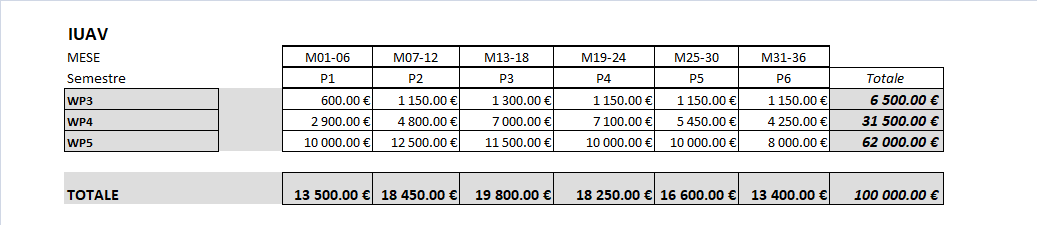 Entro i termini previsti dalle rendicontazioni del progetto, l’Università IUAV di Venezia dovrà predisporre dei rapporti tecnici e finanziari (anche in lingua inglese) che riportino esaustivamente i risultati delle le proprie attività progettuali ed i relativi costi.La rendicontazione economica dovrà essere conforme al prospetto di ripartizione delle spese per attività e periodi sopra riportato.Sono previsti incontri semestrali, anche in video conferenza, sullo stato di avanzamento lavori.  ARPAV verbalizzerà gli esiti degli incontri che verranno approvarti dalle Parti. Tali verbali faranno parte integrante delle risultanze del presente accordo di cooperazione.  Padova   VeneziaARPAVIl Dirigente responsabile del Servizio Centro Meteorologico Dott. Stefano Micheletti(firmato digitalmente)Università IUAVIl RettoreProf. Alberto Ferlenga  (firmato digitalmente)WP3MONITORAGGIOWP4SISTEMA INFORMATIVOWP5PIANI DI ADATTAMENTO